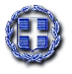                                                                      ΑΠΟΣΠΑΣΜΑΑπό το πρακτικό της με αριθμό  6/2021ΤΑΚΤΙΚΗΣ  ΜΕ ΤΗΛΕΔΙΑΣΚΕΥΨΗ  ΣΥΝΕΔΡΙΑΣΗΣτης Κοινότητας    ΛιβαδειάςΑριθμός Απόφασης 16/2021ΘΕΜΑ: «Γνωμοδότηση επί σημειακής τροποποίησης του εγκεκριμένου Γενικού Πολεοδομικού Σχεδίου (ΓΠΣ) της Δημοτικής Ενότητας Λεβαδέων του Δήμου Λεβαδέων»Στην Λιβαδειά σήμερα  07η  Ιουνίου 2021 ημέρα Δευτέρα   και ώρα 19.00  συνήλθε σε  τακτική  δια τηλεδιάσκεψης  συνεδρίαση η Κοινότητα Λιβαδειάς   μετά την υπ΄αριθμ. 9993/03-06-2021  έγγραφη πρόσκληση της Προέδρου της κ. Μαρίας Σπ. Γκικοπούλου η οποία εκδόθηκε σύμφωνα  με τις διατάξεις του άρθρου 77 του Ν.4555/2018 όπως τροποποιήθηκε  από το άρθρο 184 του Ν.4635/2019  του άρθρου 10της από 11/3/2020 Πράξης Νομοθετικού Περιεχομένου (ΦΕΚ 55/ Α/11-3-2020) & της  18318/13-3-2020 (ΑΔΑ: 9ΛΠΧ46ΜΤΛ6-1ΑΕ) εγκυκλίου του Υπουργείου Εσωτερικών. Η Πρόεδρος της Κοινότητας Λιβαδειάς κήρυξε την έναρξη της συνεδρίασης αφού διαπιστώθηκε ότι υπάρχει νόμιμη απαρτία, επειδή σε σύνολο ένδεκα  (11) μελών ήταν παρόντα  επτά  (7) μέλη , δηλαδή:            ΠΑΡΟΝΤΕΣ                                               ΑΠΟΝΤΕΣ                                                                     1. Γκικοπούλου Μαρία                                        1. Κατή Ιωάννα 2. Πάτρας Κων/νος                                            2. Σκάρλας Λάμπρος3. Λιναρδούτσος Νικόλαος                                  3. Πούλου-Βαγενά Κων/να                                                                                                          4. Ροζάνας Ηλίας                                               4. Μπούκιος Ταξιάρχης 5.Ανδρίτσος Αγαμέμνονας  6. Καντά Ελένη                                  οι οποίοι είχαν προσκληθεί νόμιμα.       7. Αλογοσκούφης ΧρήστοςΣτην συνεδρίαση παρευρέθη και ο Δήμαρχος Λεβαδέων. Τα πρακτικά της συνεδρίασης τηρήθηκαν από την υπάλληλο  Κων/να Τσιτσοπούλου-Ρήγα   που έχει ορισθεί με σχετική απόφαση Δημάρχου.  …………………………………………………………………………………………………………………………………….     Εισηγούμενη το 4ο  θέμα της ημερήσιας διάταξης (2ο  της υπ΄αρθμ. 9993/2021 πρόσκλησης) έθεσε υπόψη των μελών το  υπ΄αριθμ. πρωτ. 1552/16/13-05-2021  έγγραφο  της Υπηρεσίας Δόμησης  Δ/νσης Πολεοδομίας του Δήμου Λεβαδέων στο οποίο αναγράφονται:ΣΧΕΤΙΚΟ: 1)Το υπ΄αριθμ. Α4/374/10-11-2014 (1443/19-11-2014 δικό μας πρωτόκολλο) έγγραφο του Επιμελητηρίου Βοιωτίας2)Το υπ΄αριθμ. 1443/25-02-2015 έγγραφο της Υπηρεσίας μας προς την Αποκεντρωμένη Διοίκηση Θεσσαλίας-Στερεάς Ελλάδας .3) Το υπ΄αριθμ. 951/39834/2015/14-12-2016 (1552/21-12-2016 δικό μας πρωτόκολλο) έγγραφο της Αποκεντρωμένης Διοίκησης Θεσσαλίας -Στ. Ελλάδας4) To υπ΄αριθμ 27306/5-12-2019 έγγραφου του Δήμου Λεβαδέων  για τη συγκρότηση επιτροπής με θέμα Τροποποίηση του Γενικού Πολεοδομικού Σχεδιασμού Λιβαδειάς.5)Την υπ΄αριθμ. Οικ837/26-06-2020 πρόσκληση της Υπηρεσίας μας με θέμα συζήτησης  προτάσεις και κατευθύνσεις τροποποίησης του εγκεκριμένου ΓΠΣ της ΔΕ Λιβαδειάς του Δήμου Λεβαδέων.ΙΣΤΟΡΙΚΟ – ΑΡΜΟΔΙΟΤΗΤΑ	Σε συνέχεια των παραπάνω σχετικών και ύστερα από τις επανειλημμένες οχλήσεις του Επιμελητηρίου Βοιωτίας και όχι μόνο για τα προβλήματα που έχουν ανακύψει από την εφαρμογή των ρυθμίσεων του Γενικού Πολεοδομικού Σχεδίου της Δημοτικής Ενότητας Λεβαδέων του Δήμου Λεβαδέων (ΦΕΚ-366/18-10-2013) διαπιστώθηκε ότι η προαναφερθείσα κανονιστική πράξη παρουσιάζει κατά τη δημοσίευσή της επουσιώδη σφάλματα που όμως καθιστούν δυσχερή την εφαρμογή του σχεδιασμού της.	Κατόπιν των παραπάνω και με δεδομένο τα εξής :Σύμφωνα με την απόφαση του ΣτΕ 384/2002 ότι είναι επιτρεπτή μία σημειακή τροποποίηση των εγκεκριμένων ΓΠΣ σε οποιονδήποτε χρόνο εφόσον διαπιστωθεί ότι επιμέρους ορισμοί και ρυθμίσεις του διατυπώθηκαν κατά πλάνη περί τα πράγματα δηλαδή κατά παραγνώριση πραγματικών δεδομένων με αποτέλεσμα να καθίσταται αδύνατη ή δυσχερής η εφαρμογή του αρχικού σχεδιασμού .Ύστερα από τα παραπάνω (2) και (3) σχετικά έγγραφα  προσδιορίστηκε ότι η ζητούμενη διόρθωση όφειλε να ακολουθήσει τις διαδικασίες σημειακής τροποποίησης όπως αυτές ορίζονται σύμφωνα με τα αρθρ 4 και 5 του Ν.2508/97 και όχι σύμφωνα με την παρ. 15 του αρθρ10 του Ν.4759/2020 που αφορά στη διαδικασία διόρθωσης σφαλμάτων σε εγκεκριμένο ΓΠΣ .Με δεδομένο ότι από την αρχική έγκρισή του ΓΠΣ στις 18-10-2013 έχει παρέλθει πενταετία προκειμένου να καταστεί δυνατή η ενεργοποίηση της διαδικασίας αναθεώρησης ή τροποποίησης εγκεκριμένου ΓΠΣ (παρ. 7 του αρθρ.4 του Ν.2508/97).Και ύστερα από την εφαρμογή του αρθρ.18 του Ν.4767/2021 όπου προσδιορίζει ότι αρμόδια Υπηρεσία για τη διαδικασία έγκρισης σημειακών τροποποιήσεων των ήδη ισχυουσών ΓΠΣ και ΣΧΟΟΑΠ είναι η ΔΙΠΕΧΩΣΧ της Αποκεντρωμένης Διοίκησης Θεσσαλίας -Στ.Ελλάδας (ΥΠΕΝ /ΔΠΟΛΣ/18714/458/5-04-2021 έγγραφο της Δ/νσης Πολεοδομικού Σχεδιασμού – Τμήμα Α του ΥΠΕΝ) ΕΙΣΗΓΗΣΗ: Εισηγούμαστε υπέρ της σημειακής τροποποίησης του εγκεκριμένου Γενικού Πολεοδομικού Σχεδίου (ΓΠΣ) της Δημοτικής Ενότητας Λεβαδέων του Δήμου Λεβαδέων (ΦΕΚ-366/Δ/18-10-2013) προκειμένου να αποσαφηνιστεί η πιο κάτω διατύπωση και να εναρμονιστεί με τις ανάγκες του αστικού ιστού του οικισμού και με αρμοδιότητες εξυπηρέτησης των καθημερινών αναγκών των κατοίκων τόσο του ιδίου του οικισμού αλλά και όλων των ΟΤΑ χωρικής του αρμοδιότητας ως εξής :Στο κεφάλαιο "ΓΕΝΙΚΗ ΠΟΛΕΟΔΟΜΙΚΗ ΟΡΓΑΝΩΣΗ ΚΑΙ ΡΥΘΜΙΣΗ ΟΙΚΙΣΤΙΚΩΝ ΥΠΟΔΟΧΕΩΝ" στην "Πόλη της Λιβαδειάς" επιβάλλεται η διόρθωση-επεξήγηση του 4ου εδαφίου ως εξής :Αναθεώρηση χρήσεων γης στον αστικό ιστό της Λιβαδειάς: Με σκοπό τη βελτίωση και αναβάθμιση της ποιότητας του δομημένου περιβάλλοντος της πόλης της Λιβαδειάς προτείνεται αφενός η χρήση της γενικής κατοικίας (ΦΕΚ-166/Δ/23-02-87) εκτός της επέκτασης του Ν.751 "Κορδέλι" όπου είναι αμιγής κατοικία και αφετέρου η απομάκρυνση των παρακάτω χρήσεων :Χονδρεμπόριο(κατά την ΕΣΥΕ)Βιοτεχνίες – Βιομηχανίες χαμηλής όχλησης Επαγγελματικά εργαστήρια (εξαίρεση αποτελούν α. αυτά που εξυπηρετούν καθημερινές ανάγκες των πολιτών και δε δημιουργούν υγρά απόβλητα με συμβατά με τα αστικά λύματα και β. Οι υπόγειοι χώροι κατά μήκος της παραποτάμιας ενότητας εντός της οποίας επιτρέπεται η λειτουργία επαγγελματικών χαμηλής όχλησης με αντικείμενα πολιτισμού και παραδοσιακής κληρονομιάς ) Πρόκειται για μία συμπλήρωση διευκρίνηση που είναι συμβατή τόσο με το αρθ 3 του ΠΔ/87 ΦΕΚ-166/Δ/87 "ΚΑΤΗΓΟΡΙΕΣ ΚΑΙ ΠΕΡΙΕΧΟΜΕΝΟ ΧΡΗΣΕΩΝ ΓΗΣ" (ΠΔ με το οποίο εγκρίθηκε το ΓΠΣ Λιβαδειάς) όσο και με το αρθρ.3 του  ΠΔ-59/18 ΦΕΚ-114/Α/29/06/2018 "ΚΑΤΗΓΟΡΙΕΣ ΚΑΙ ΠΕΡΙΕΧΟΜΕΝΟ ΧΡΗΣΕΩΝ ΓΗΣ" (το ΠΔ που πλέον ισχύει και έχει αντικαταστήσει το ΠΔ /87)Η Δημοτική Κοινότητα  αφού έλαβε υπόψη της:-Το υπ΄αριθμ. πρωτ. 1552/16/13-05-2021  έγγραφο  της Υπηρεσίας Δόμησης    Δ/νσης Πολεοδομίας του Δήμου Λεβαδέων-Το άρθρο 84 του Ν. 4555/2018 .-  Το άρθρο 10 της από 11/3/2020 Πράξης Νομοθετικού Περιεχομένου (ΦΕΚ 55/ Α/11-3-2020) - Την  18318/13-3-2020 (ΑΔΑ: 9ΛΠΧ46ΜΤΛ6-1ΑΕ) εγκύκλιο του Υπουργείου Εσωτερικών.-  Την παρ. 3 της υπ΄αριθμ. ΔΙΔΑΔ/Φ69/133/οικ.20764/7-11-2020 εγκυκλίου του ΥΠ.ΕΣ. (ΑΔΑ: Ψ48Γ46ΜΤΛ6-ΛΣΡ) «Μέτρα & ρυθμίσεις στο πλαίσιο της ανάγκης περιορισμού της διασποράς του κορωνοϊου»-    Την μεταξύ των μελών συζήτηση σύμφωνα με τα πρακτικά-    Την ψήφο των μελών της όπως αυτή  διατυπώθηκε και δηλώθηκε δια ζώσης      στην συνεδρίαση.- Την παρ. 3.2 της εγκυκλίου  88/59846/21-8-2019 (ΑΔΑ: 611Ξ465ΧΘ7-ΝΛ4) σύμφωνα με την οποία “..αν κάποιο μέλος του συμβουλίου αρνηθεί ψήφο ή δώσει λευκή ψήφο, λογίζεται ως παρόν μόνο για την ύπαρξη της απαρτίας και η ψήφος του δεν υπολογίζεται στον σχηματισμό της απαιτούμενης πλειοψηφίας καθώς δεν προσμετρείται ούτε στις θετικές ούτε στις αρνητικές ψήφους.                    Α Π Ο Φ Α Σ Ι Ζ Ε Ι  Ο Μ Ο Φ Ω Ν ΑΕισηγείται στην Επιτροπή Ποιότητας Ζωής υπέρ της σημειακής τροποποίησης του εγκεκριμένου Γενικού Πολεοδομικού Σχεδίου (ΓΠΣ) της Δημοτικής Ενότητας Λεβαδέων του Δήμου Λεβαδέων (ΦΕΚ-366/Δ/18-10-2013) προκειμένου να αποσαφηνιστεί η παράκατω διατύπωση και να εναρμονιστεί με τις ανάγκες του αστικού ιστού του οικισμού και με αρμοδιότητες εξυπηρέτησης των καθημερινών αναγκών των κατοίκων τόσο του ιδίου του οικισμού αλλά και όλων των ΟΤΑ χωρικής του αρμοδιότητας ως εξής :Στο κεφάλαιο "ΓΕΝΙΚΗ ΠΟΛΕΟΔΟΜΙΚΗ ΟΡΓΑΝΩΣΗ ΚΑΙ ΡΥΘΜΙΣΗ ΟΙΚΙΣΤΙΚΩΝ ΥΠΟΔΟΧΕΩΝ" στην "Πόλη της Λιβαδειάς" επιβάλλεται η διόρθωση-επεξήγηση του 4ου εδαφίου ως εξής :Αναθεώρηση χρήσεων γης στον αστικό ιστό της Λιβαδειάς: Με σκοπό τη βελτίωση και αναβάθμιση της ποιότητας του δομημένου περιβάλλοντος της πόλης της Λιβαδειάς προτείνεται αφενός η χρήση της γενικής κατοικίας (ΦΕΚ-166/Δ/23-02-87) εκτός της επέκτασης του Ν.751 "Κορδέλι" όπου είναι αμιγής κατοικία και αφετέρου η απομάκρυνση των παρακάτω χρήσεων :Χονδρεμπόριο(κατά την ΕΣΥΕ)Βιοτεχνίες – Βιομηχανίες χαμηλής όχλησης Επαγγελματικά εργαστήρια (εξαίρεση να αποτελούν α. αυτά που εξυπηρετούν καθημερινές ανάγκες των πολιτών και δε δημιουργούν υγρά απόβλητα με συμβατά με τα αστικά λύματα και β. Οι υπόγειοι χώροι κατά μήκος της παραποτάμιας ενότητας εντός της οποίας επιτρέπεται η λειτουργία επαγγελματικών χαμηλής όχλησης με αντικείμενα πολιτισμού και παραδοσιακής κληρονομιάς )  ΛΕΥΚΟ ψήφισαν  οι Ελ. Καντά &  Χρ.Αλογοσκούφης. Η απόφαση αυτή πήρε αριθμό  16/2021.  Η Πρόεδρος του Συμβουλίου     της Κοιν/τας Λιβαδειάς                             Τα Μέλη    ΜΑΡΙΑ ΣΠ.ΓΚΙΚΟΠΟΥΛΟΥ                                                  Πάτρας Κων/νοςΛιναρδούτσος Νικ.Ροζάνας Ηλίας                                                                                                                     Ανδρίτσος Αγαμέμνονας                                                                                                                       Καντά Ελένη Αλογοσκούφης Χρηστ.                                                                                                                                                                                                                                                                                                                                                                                                                          ΠΙΣΤΟ ΑΠΟΣΠΑΣΜΑ                                          ΛΙΒΑΔΕΙΑ 09 /06/2021                                                 Η ΠΡΟΕΔΡΟΣ                                     ΜΑΡΙΑ ΣΠ. ΓΚΙΚΟΠΟΥΛΟΥ